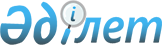 О внесении изменений в приказ Министра финансов Республики Казахстан от 16 февраля 2018 года № 220 "Об утверждении Правил представления органом государственных доходов уполномоченным государственным органам сведений о представленных декларациях о доходах и имуществе, с указанием даты представления и кода органа государственных доходов, лицами, на которых Законом Республики Казахстан от 18 ноября 2015 года "О противодействии коррупции" возложена такая обязанность"Приказ и.о. Министра финансов Республики Казахстан от 28 июля 2022 года № 764. Зарегистрирован в Министерстве юстиции Республики Казахстан 29 июля 2022 года № 28942
      Примечание ИЗПИ!Порядок введения в действие см. п.3
      ПРИКАЗЫВАЮ:
      1. Внести в приказ Министра финансов Республики Казахстан от 16 февраля 2018 года № 220 "Об утверждении Правил представления органом государственных доходов уполномоченным государственным органам сведений о представленных декларациях о доходах и имуществе, с указанием даты представления и кода органа государственных доходов, лицами, на которых Законом Республики Казахстан от 18 ноября 2015 года "О противодействии коррупции" возложена такая обязанность" (зарегистрирован в Реестре государственной регистрации нормативных правовых актов под № 16495) следующие изменения:
      заголовок изложить в следующей редакции:
      "Об утверждении Правил представления органом государственных доходов уполномоченным государственным органам сведений о представленных декларациях о доходах и имуществе, с указанием даты представления и кода органа государственных доходов, лицами, на которых Законом Республики Казахстан "О противодействии коррупции" возложена такая обязанность";
      преамбулу изложить в следующей редакции:
      "В соответствии с подпунктом 14) пункта 3 статьи 30 Кодекса Республики Казахстан "О налогах и других обязательных платежах в бюджет" (Налоговый кодекс) ПРИКАЗЫВАЮ:";
      пункт 1 изложить в следующей редакции:
      "1. Утвердить прилагаемые Правила представления органом государственных доходов уполномоченным государственным органам сведений о представленных декларациях о доходах и имуществе, с указанием даты представления и кода органа государственных доходов, лицами, на которых Законом Республики Казахстан "О противодействии коррупции" возложена такая обязанность.";
      в Правилах представления органом государственных доходов уполномоченным государственным органам сведений о представленных декларациях о доходах и имуществе, с указанием даты представления и кода органа государственных доходов, лицами, на которых Законом Республики Казахстан от 18 ноября 2015 года "О противодействии коррупции" возложена такая обязанность, утвержденных указанным приказом:
      заголовок изложить в следующей редакции:
      "Правила представления органом государственных доходов уполномоченным государственным органам сведений о представленных декларациях о доходах и имуществе, с указанием даты представления и кода органа государственных доходов, лицами, на которых Законом Республики Казахстан "О противодействии коррупции" возложена такая обязанность";
      пункт 1 изложить в следующей редакции:
      "1. Настоящие Правила представления органом государственных доходов уполномоченным государственным органам сведений о представленных декларациях о доходах и имуществе, с указанием даты представления и кода органа государственных доходов, лицами, на которых Законом Республики Казахстан "О противодействии коррупции" возложена такая обязанность (далее – Правила) разработаны в соответствии с подпунктом 14) пункта 3 статьи 30 Кодекса Республики Казахстан "О налогах и других обязательных платежах в бюджет" (Налоговый кодекс) и определяют порядок представления органом государственных доходов уполномоченным государственным органам сведений о представленных декларациях о доходах и имуществе (далее – Сведения), с указанием даты представления и кода органа государственных доходов, лицами, на которых Законом Республики Казахстан "О противодействии коррупции" (далее – Закон) возложена такая обязанность.";
      пункт 8 изложить в следующей редакции:
      "8. При выявлении факта нарушения лицами, на которых Законом возложена обязанность по представлению декларации о доходах и имуществе, сроков представления деклараций о доходах и имуществе, государственные органы в срок не позднее 30 октября текущего года уведомляют о таких фактах департамент либо уполномоченный орган по противодействию коррупции по месту своего нахождения.
      В уполномоченный орган по противодействию коррупции информация, предусмотренная частью первой настоящего пункта, представляется в следующем порядке:
      центральные государственные органы – в центральный аппарат;
      остальные государственные органы – в территориальные подразделения по месту своего нахождения.".
      2. Комитету государственных доходов Министерства финансов Республики Казахстан в установленном законодательством Республики Казахстан порядке обеспечить:
      1) государственную регистрацию настоящего приказа в Министерстве юстиции Республики Казахстан;
      2) размещение настоящего приказа на интернет-ресурсе Министерства финансов Республики Казахстан;
      3) в течение десяти рабочих дней после государственной регистрации настоящего приказа представление в Департамент юридической службы Министерства финансов Республики Казахстан сведений об исполнении мероприятий, предусмотренных подпунктами 1) и 2) настоящего пункта.
      3. Настоящий приказ вводится в действие по истечении десяти календарных дней после дня его первого официального опубликования.
       "СОГЛАСОВАН"Агентство Республики Казахстанпо противодействию коррупции(Антикоррупционная служба)
					© 2012. РГП на ПХВ «Институт законодательства и правовой информации Республики Казахстан» Министерства юстиции Республики Казахстан
				
      исполняющий обязанностиМинистра финансовРеспублики Казахстан 

Д. Жаналинов
